Beacon Roads Cycling Club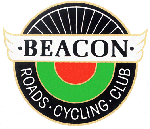 Application for under-23 racing bursary 2022In recognition of the cost of racing, which can be prohibitively high for younger riders, Beacon RCC provides an annual bursary to support under-23 members wanting to race. For 2022, the committee anticipates being able to provide two club members (one male, one female) with bursaries of £250 each, but the final decision on the number of bursaries and the amount provided will depend on the number and range of applications received.Purpose of the bursaryIt will be up to the bursary holders to decide how to spend the money, and to simplify administration, we will not be asking the bursary holders to provide proof of expenditure. The committee suggests that the bursary should be used to pay for costs associated with racing – i.e. a race licence, race entry fees, transport costs and club kit – but we are happy for the bursary holders to spend it on equipment, providing that they subsequently use their own money to pay for race costs to the equivalent value of the bursary.Responsibilities of the bursary holdersThe bursary holders will be required to represent Beacon RCC as a first-claim member, wearing Beacon club kit, in any races organised under the rules of British Cycling and/or Cycling Time Trials that they enter during the 2022 season. By the end of the season, the committee expects that the bursary holders will have spent the full value of the bursary on costs associated with racing. As a condition of receipt of the bursary, the holders will be expected to report back to the club Racing Secretary at the end of the season on their racing activities, including an outline of how they spent the money. More regular reporting that can be used in club news reports would be welcome!EligibilityAll full members of Beacon RCC who are classified as under-23 riders by British Cycling are eligible for consideration for the racing bursary. British Cycling define riders as being in the under-23 category “from 1 January of year in which 19th birthday falls to 31 December of year in which 22nd birthday falls”. In 2022, this includes riders born in 2000, 2001, 2002 and 2003.How to applyTo apply, please complete the form overleaf and e-mail it to the Racing Secretary at racing@beaconrcc.org.uk by 11 February 2022. The committee will discuss all applications received and communicate their decision to all applicants by 18 February 2022. The committee’s decision is final.Name: Address: E-mail address: Date of birth: How long have you been a member of Beacon RCC?Please provide brief evidence of your commitment to the club (examples might include, but need not be limited to, participation in club training sessions, volunteering at club events, racing for the club):Please briefly outline your previous racing experience (if any):Please briefly outline your racing plans and ambitions for 2022:Please briefly outline why you think you should be awarded the bursary: